                                                               			 Tomé, 19 de mayo de 2020 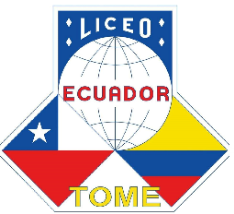 Entrega de “Canastas JUNAEB”  Educación Parvularia y Educación EspecialEstimada Comunidad Educativa, el día miércoles 20 de mayo del presente año se llevará a cabo la entrega de la tercera unidad de  “Canastas de alimentos JUNAEB” a los/as estudiantes asignados según información de JUNAEB. Lugar de entrega y horario señalado a continuación:Lugar de entrega: Salón Guayaquil, Liceo República del EcuadorAl llegar al Liceo ceñirse estrictamente a las instrucciones dadas, cumplir y respetar horarios para evitar aglomeraciones y no olvidar usar su mascarilla de protección.Nómina Estudiantes de Educación Parvularia que deben concurrir a retirar su canasta JUNAEBHORACURSO10:00 a 11:00 hrs.Pre kínder,  kínder y CEPREKINDER APREKINDER APREKINDER AApellido Paterno Apellido Paterno Apellido Paterno Apellido Materno Apellido Materno Nombres Nombres 1ACEVEDOACEVEDOACEVEDOFUENZALIDAFUENZALIDAARACELY EMELYARACELY EMELY2ACEVEDOACEVEDOACEVEDOFUENZALIDAFUENZALIDAANAÍS MAGDALENAANAÍS MAGDALENA3BECERRABECERRABECERRAARIASARIASRAFAELA ARELÍRAFAELA ARELÍ4BINIMELISBINIMELISBINIMELISARANEDAARANEDAFRANCO IGNACIO SALVADORFRANCO IGNACIO SALVADOR5CASTROCASTROCASTROBURBOABURBOABENJAMÍN ELÍASBENJAMÍN ELÍAS6GALLARDOGALLARDOGALLARDOSARAVIASARAVIACATALINA SOLEDADCATALINA SOLEDAD7GARRIDOGARRIDOGARRIDOAVENDAÑOAVENDAÑODÁNAE ANTONIADÁNAE ANTONIA8GONZÁLEZGONZÁLEZGONZÁLEZREYESREYESESTEFFANIA PASCALEESTEFFANIA PASCALE9JARAJARAJARAVILLEGASVILLEGASABIGAIL JESÚS ANDREAABIGAIL JESÚS ANDREA10LÉPEZLÉPEZLÉPEZVERAVERAFELIPE ANTONIOFELIPE ANTONIO11LERZUNDILERZUNDILERZUNDIBENITEZBENITEZMATEO FACUNDOMATEO FACUNDO12MANRÍQUEZMANRÍQUEZMANRÍQUEZITURRAITURRAJUAN ALEXISJUAN ALEXIS13MONTECINOSMONTECINOSMONTECINOSROMEROROMEROAGUSTÍN ALONSOAGUSTÍN ALONSO14MORAMORAMORAALARCÓNALARCÓNCHRISTOPHER ALEJANDROCHRISTOPHER ALEJANDRO15MUÑOZMUÑOZMUÑOZSANTOSSANTOSJOSÍAS SEBASTIÁNJOSÍAS SEBASTIÁN16NÚÑEZNÚÑEZNÚÑEZMOENAMOENASIMÓN AGUSTÍNSIMÓN AGUSTÍN17PARRAPARRAPARRAMACCHIAVELLOMACCHIAVELLOBRUNO VICENTEBRUNO VICENTE18STUARDOSTUARDOSTUARDOSANHUEZASANHUEZACATALINA ANTONIACATALINA ANTONIA19TOLEDOTOLEDOTOLEDOBURBOABURBOAJOSEFA ANTONIAJOSEFA ANTONIA20TORRESTORRESTORRESAGUILERAAGUILERAAGUSTÍN ALONSOAGUSTÍN ALONSO21VARGASVARGASVARGASPACHECOPACHECORENATA EMILIARENATA EMILIA22VERAVERAVERARUIZRUIZMARIA-JESUS ANTONELLAMARIA-JESUS ANTONELLA23VIVANCOVIVANCOVIVANCOMANRÍQUEZMANRÍQUEZTOMÁS MARTÍNTOMÁS MARTÍNPRE KINDER BPRE KINDER BPRE KINDER BApellido Paterno Apellido Paterno Apellido Paterno Apellido materno Apellido materno NombresNombres1ACUÑAACUÑAACUÑATAPIATAPIAEMILIANO ANDRÉSEMILIANO ANDRÉS2ALEGRÍAALEGRÍAALEGRÍAGARRIDOGARRIDOTOMÁS AGUSTÍNTOMÁS AGUSTÍN3ALVAREZALVAREZALVAREZVILLARROELVILLARROELANAÍS CATALINAANAÍS CATALINA4ARIASARIASARIASFERNÁNDEZFERNÁNDEZJUAN PABLOJUAN PABLO5CABRERACABRERACABRERADURÁNDURÁNSIOMARA ISIDORASIOMARA ISIDORA6ESPINOZAESPINOZAESPINOZAORELLANAORELLANAJOSEFA ALEXANDRAJOSEFA ALEXANDRA7FAÚNDEZFAÚNDEZFAÚNDEZYÁÑEZYÁÑEZAMANDA JOSEFINAAMANDA JOSEFINA8FUENTESFUENTESFUENTESRODRÍGUEZRODRÍGUEZSEBASTIÁN IGNACIOSEBASTIÁN IGNACIO9GARCÍAGARCÍAGARCÍAGARCÍAGARCÍAEILEEN ANAHIS MORELIAEILEEN ANAHIS MORELIA10GUZMÁNGUZMÁNGUZMÁNJAQUEJAQUECATALINA PAZ IGNACIACATALINA PAZ IGNACIA11MONROYMONROYMONROYDELGADODELGADOTHAYLER COLYNSTHAYLER COLYNS12MORAMORAMORACHÁVEZCHÁVEZLEONORLEONOR13MUÑOZMUÑOZMUÑOZMUÑOZMUÑOZMATILDE BELÉNMATILDE BELÉN14PARRAPARRAPARRAPEDREROSPEDREROSFRANCISCO JAVIER ALONSOFRANCISCO JAVIER ALONSO16PEDRAZAPEDRAZAPEDRAZAMÉNDEZMÉNDEZFLORENCIA ISABELAFLORENCIA ISABELA15QUIJÓNQUIJÓNQUIJÓNSANTOSSANTOSMAXIMILIANO ANDRÉSMAXIMILIANO ANDRÉS16RIQUELMERIQUELMERIQUELMEACUÑAACUÑAMARTINA BELÉNMARTINA BELÉN17RUBIORUBIORUBIOPOBLETEPOBLETEANTONIA PASCALEANTONIA PASCALE18SOLARSOLARSOLARVIDELAVIDELAISIDORA TRINIDADISIDORA TRINIDAD19TORRESTORRESTORRESBRAVOBRAVOBENJAMÍN PATRICIOBENJAMÍN PATRICIO20VALENZUELAVALENZUELAVALENZUELABAUTISTABAUTISTAMATILDA IGNACIAMATILDA IGNACIA21YÁÑEZYÁÑEZYÁÑEZSANDOVALSANDOVALRICHARDS MATÍAS ALEXANDERRICHARDS MATÍAS ALEXANDER22PALMAPALMAPALMAESPINOZAESPINOZAGABRIELA GABRIELA KINDER AKINDER AKINDER AApellido Paterno Apellido Paterno Apellido Paterno Apellido Materno Apellido Materno Nombres Nombres 1AGUAYOAGUAYOAGUAYORODRÍGUEZRODRÍGUEZRENÁN ANTONIORENÁN ANTONIO2BARRERABARRERABARRERASAAVEDRASAAVEDRAMAXIMILIANO ANDRÉSMAXIMILIANO ANDRÉS3BAXTERBAXTERBAXTERCUEVASCUEVASVICENTE EMILIOVICENTE EMILIO4BUSTOSBUSTOSBUSTOSVILLALOBOSVILLALOBOSVICENTE IGNACIOVICENTE IGNACIO5CANDIACANDIACANDIANEIRANEIRAJUAN CARLOSJUAN CARLOS6CARMONACARMONACARMONAARANEDAARANEDARAFAELA TRINIDADRAFAELA TRINIDAD7CAROCAROCAROGÓMEZGÓMEZMATEO IGNACIOMATEO IGNACIO8CÉLIZCÉLIZCÉLIZAGUAYOAGUAYOCONSTANZA ISIDORACONSTANZA ISIDORA9CONCHACONCHACONCHARUIZRUIZANTONELLA PASCALANTONELLA PASCAL10ESPINOZAESPINOZAESPINOZAORELLANAORELLANAEMILIO NICOLÁSEMILIO NICOLÁS11FUENTESFUENTESFUENTESCASTROCASTROEMILIO DIEGO OCTAVIOEMILIO DIEGO OCTAVIO12GARRIDOGARRIDOGARRIDOMOLINAMOLINAEVOLET MONSERRATEVOLET MONSERRAT13GONZÁLEZGONZÁLEZGONZÁLEZGARRIDOGARRIDOSOFÍASOFÍA14ITURRAITURRAITURRAPLACENCIAPLACENCIAEMILIA LEONOREMILIA LEONOR15LUNALUNALUNADÍAZDÍAZJOSSEFA ANTONIAJOSSEFA ANTONIA16MIRANDAMIRANDAMIRANDAMANOSALBAMANOSALBAMÁXIMO AARON EMMANUELMÁXIMO AARON EMMANUEL17MUÑOZMUÑOZMUÑOZMUÑOZMUÑOZJADEN ISMAELJADEN ISMAEL18ORTIZORTIZORTIZCASTROCASTROEMILIA PAZEMILIA PAZ19PARISPARISPARISMOLINAMOLINAALMA ANAÍSALMA ANAÍS20PARRAPARRAPARRARIVASRIVASANTONELLA NICOLETTEANTONELLA NICOLETTE21RAVELLORAVELLORAVELLOVALLADARESVALLADARESTOMÁS ESTEBANTOMÁS ESTEBAN22RUBIORUBIORUBIOVIVANCOVIVANCOTRINIDAD PAZTRINIDAD PAZ23SAAVEDRASAAVEDRASAAVEDRARODRÍGUEZRODRÍGUEZAXEL BENJAMÍNAXEL BENJAMÍN24SALGADOSALGADOSALGADOVELÁSQUEZVELÁSQUEZJORGE GUSTAVOJORGE GUSTAVO25SEGUELSEGUELSEGUELARAVENAARAVENAVIOLETA LEONORVIOLETA LEONOR26VERAVERAVERARAMÍREZRAMÍREZAMANDA IGNACIAAMANDA IGNACIAKINDER BKINDER BKINDER BApellido Paterno Apellido Paterno Apellido Paterno Apellido Materno Apellido Materno Nombres Nombres 1AGUAYOAGUAYOAGUAYOURIBEURIBEEMILIO AGUSTÍN IGNACIOEMILIO AGUSTÍN IGNACIO2ARANEDAARANEDAARANEDAAGUAYOAGUAYOEMILIA GÉNESISEMILIA GÉNESIS3ÁVILAÁVILAÁVILACOLOMACOLOMATERESA ALONDRA ISABELLATERESA ALONDRA ISABELLA4BERNALBERNALBERNALITURRAITURRAAGUSTÍN ALONSO RAFAELAGUSTÍN ALONSO RAFAEL5CEBALLOSCEBALLOSCEBALLOSMENDOZAMENDOZAMAITTE TRINIDADMAITTE TRINIDAD6CISTERNASCISTERNASCISTERNASCASTROCASTROGASPAR ANDY LENNYGASPAR ANDY LENNY7ESPINOZAESPINOZAESPINOZALAGOSLAGOSAGUSTÍN SANTIAGOAGUSTÍN SANTIAGO8GARCÍAGARCÍAGARCÍAJARAJARAJONATHAN ALEXISJONATHAN ALEXIS9GARRIDOGARRIDOGARRIDOBELLOBELLOMATÍAS VICENTEMATÍAS VICENTE10HENRÍQUEZHENRÍQUEZHENRÍQUEZESCALONAESCALONAALONDRA ISABELALONDRA ISABEL11MELLADOMELLADOMELLADOCARVAJALCARVAJALDANTE ALFONSODANTE ALFONSO12MOLINAMOLINAMOLINABUSTAMANTEBUSTAMANTEANTONIA CONSTANZAANTONIA CONSTANZA13PANESPANESPANESVERAVERAJULIETA ANTONELLAJULIETA ANTONELLA14RAMÍREZRAMÍREZRAMÍREZVENEGASVENEGASCRISTÓBAL ALONSOCRISTÓBAL ALONSO15REYESREYESREYESFIGUEROAFIGUEROAGABRIELA MARGARITAGABRIELA MARGARITA16ROCHAROCHAROCHABINIMELISBINIMELISDAMIÁN AGUSTÍNDAMIÁN AGUSTÍN17RODRÍGUEZRODRÍGUEZRODRÍGUEZESPINOSAESPINOSACONSTANZA ISIDORACONSTANZA ISIDORA18SEPÚLVEDASEPÚLVEDASEPÚLVEDAESCALONAESCALONAALONSO ELIESERALONSO ELIESER19TOLEDOTOLEDOTOLEDOCISTERNASCISTERNASFLORENCIA ALEJANDRAFLORENCIA ALEJANDRA20TORRESTORRESTORRESAGUAYOAGUAYOISIDORA IGNACIAISIDORA IGNACIA21ULLOAULLOAULLOANOVANOVAESTEFANO EMILIANOESTEFANO EMILIANO22VENEGASVENEGASVENEGASVELÁSQUEZVELÁSQUEZFLORENCIA ANDREAFLORENCIA ANDREA23VERAVERAVERAVILLARROELVILLARROELSEBASTIÁN IGNACIOSEBASTIÁN IGNACIO24PADILLAPADILLAPADILLAYAMBERLA YAMBERLA ABEL MATEOABEL MATEO25GARRIDOGARRIDOGARRIDOCANDIACANDIAEMILIAEMILIACURSO ESPECIALCURSO ESPECIALCURSO ESPECIALApellido Paterno Apellido Paterno Apellido Paterno Apellido Materno Apellido Materno Nombres Nombres 1ALARCÓNALARCÓNALARCÓNMUÑOZMUÑOZANGELA POLETTEANGELA POLETTE2NOVOANOVOANOVOACIFUENTESCIFUENTESJAVIER ALEXANDERJAVIER ALEXANDER3ORTIZORTIZORTIZIBÁÑEZIBÁÑEZBENJAMÍN ANGEL VICENTEBENJAMÍN ANGEL VICENTE